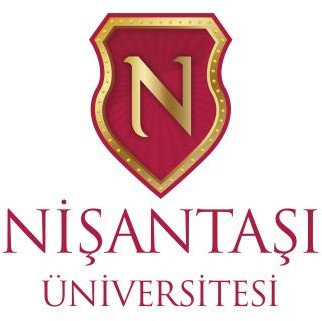 SANAT VE TASARIM FAKÜLTESİ MÜZİK BÖLÜMÜARAŞTIRMA GÖREVLİSİ ÖN DEĞERLENDİRME RAPORU08.01.2018Öğretim üyesi dışındaki öğretim elemanı kadrosuna naklen veya açıktan yapılacak atamalarla ilgili Yüksek Öğretim Kurulu’nun web sayfasında 20.12.2017-03.01.2018 tarihleri arasında yayınlanmış olan ilan doğrultusunda başvuruda bulunan adayların ön değerlendirmeleri yapılmış olup, sınava alınacak olan adayların listesi aşağıdaki listede yer almaktadır.                   Sınav 12.01.2018 Cuma günü saat 10.00’da 124 numaralı sınıfta yapılacaktır. Sınav sonrası adaylarla yüz yüze görüşme yapılacaktır. Sınava girmeye hak kazanmış adayların kimlikleriyle belirtilen saatten 30 dk. önce sınav salonlarında hazır olmaları gerekmektedir.Sınav Yeri: Nişantaşı Üniversitesi  Maslak 1453 NeoTech Campus Pınar Mah. Sarıyer Cad. No:1453Sarıyer/ İSTANBUL İrtibat Telefonu: 0 (212) 210 10 10ADI SOYADIBAŞVURDUĞU BÖLÜMY. DİL PUANIALES PUANIDEĞERLENDİRME (ALES%60+ DİL %40)SONUÇARDA KAYAMÜZİK82,5076,0978,65SINAVA GİREBİLİRMERİÇ ESENMÜZİK80,0077,6278,57SINAVA GİREBİLİRTAYFUN DEMİRBAŞMÜZİK76,2574,775,32SINAVA GİREBİLİRTUĞBA DAĞLIMÜZİK62,578,8472,30SINAVA GİREBİLİRZEYNEL SAĞMÜZİK63,7575,2270,63SINAVA GİREBİLİRBURÇ KAYTANLIMÜZİK60,0076,1469,68SINAVA GİREBİLİRSERAP YAĞMUR 
İLHANMÜZİK63,7572,2368,84SINAVA GİREBİLİRALİ KAAN KAPLANMÜZİK57,5075,4468,26SINAVA GİREBİLİRERDEM LEVENT YÜCELMÜZİK51,2579,3768,12SINAVA GİREBİLİRAYŞEGÜL BEGÜM KUNTMANMÜZİK80,0079,879,88Lisans şartını karşılamıyor.UĞUR BALOĞLUMÜZİK76,6545,99Dil belgesi yok.